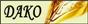 Těší mě, že vás mohu pozvat k návštěvě nového  blogu  Knihovnické blogování Blog Čítárnička skončil – Blog Knihovní se narodil na adresehttps://blogy.i60.cz/knihovnicke-blogovani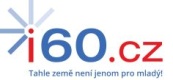 Příjemné zážitky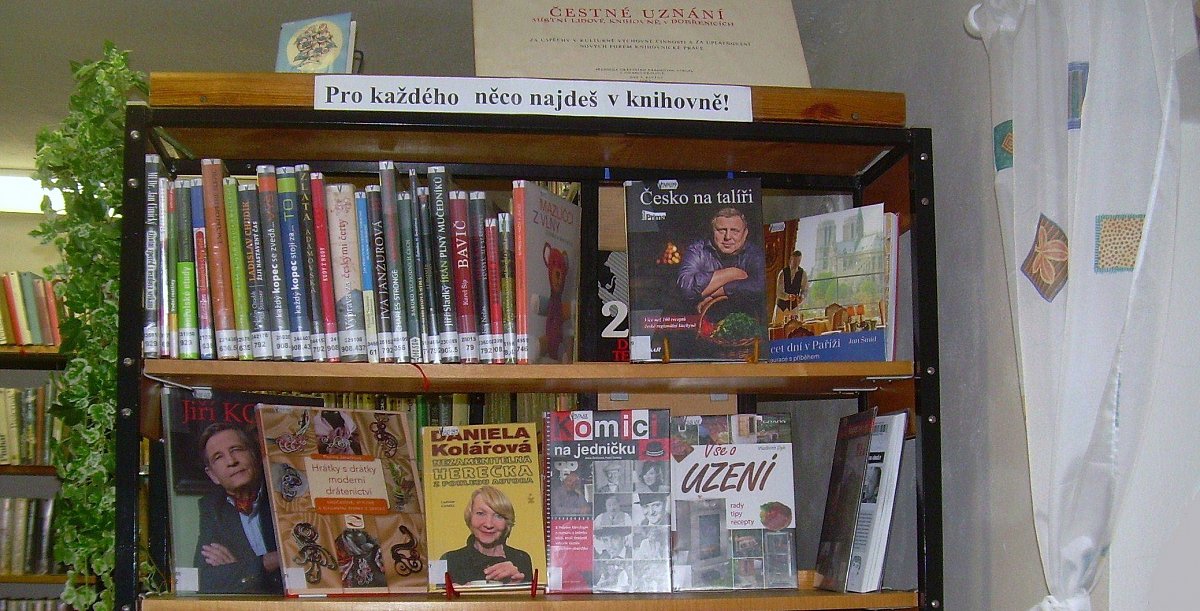 I na Blogu